§633.  Information to be furnished to railroad employees(REALLOCATED FROM TITLE 26, SECTION 632)1.  Wage statement.  Every railroad corporation in the State shall furnish each employee of that corporation with a statement with every payment of wages, listing accrued total earnings and taxes to date, and further furnish that employee at the same time with a separate listing of his daily wages and how they were computed.[PL 1979, c. 663, §158 (RAL).]2.  Coverage.  Only railroad employees who are operating personnel working on a train are covered under this section.[PL 1979, c. 663, §158 (RAL).]3.  Penalty.  Any person, firm or corporation violating this section commits a civil violation for which a forfeiture of not more than $100 may be adjudged for each offense.[PL 1979, c. 663, §158 (RAL).]SECTION HISTORYPL 1979, c. 663, §158 (RAL). The State of Maine claims a copyright in its codified statutes. If you intend to republish this material, we require that you include the following disclaimer in your publication:All copyrights and other rights to statutory text are reserved by the State of Maine. The text included in this publication reflects changes made through the First Regular and First Special Session of the 131st Maine Legislature and is current through November 1. 2023
                    . The text is subject to change without notice. It is a version that has not been officially certified by the Secretary of State. Refer to the Maine Revised Statutes Annotated and supplements for certified text.
                The Office of the Revisor of Statutes also requests that you send us one copy of any statutory publication you may produce. Our goal is not to restrict publishing activity, but to keep track of who is publishing what, to identify any needless duplication and to preserve the State's copyright rights.PLEASE NOTE: The Revisor's Office cannot perform research for or provide legal advice or interpretation of Maine law to the public. If you need legal assistance, please contact a qualified attorney.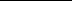 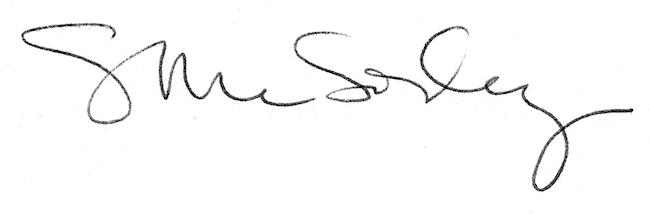 